РАБОЧАЯ ПРОГРАММА УЧЕБНОГО ПРЕДМЕТА «РУССКИЙ ЯЗЫК»1 – 4  КЛАССПОЯСНИТЕЛЬНАЯ ЗАПИСКАУчебный предмет «Русский язык» входит в предметную область «Филология».«Русский язык» в начальной школе является ведущим, обеспечивая языковое и общее речевое развитие школьников. Он способствует повышению коммуникативной компетентности и облегчению социализации обучающихся с ЗПР.Рабочая программа составлена на основе Федерального государственного образовательного стандарта начального общего образования (ФГОС НОО) обучающихся с ОВЗ, примерной адаптированной основной общеобразовательной программы начального общего образования обучающихся с ЗПР (вариант 7.2). Программа отражает содержание обучения предмету «Русский язык» с учетом особых образовательных потребностей обучающихся с ЗПР. Сущность специфических для варианта 7.2 образовательных потребностей в приложении к изучению предмета раскрывается в соответствующих разделах пояснительной записки, учитывается в распределении учебного содержания по годам обучения и в календарно-тематическом планировании.Общей целью изучения предмета «Русский язык» является формирование умений и навыков грамотного, безошибочного письма, развитие устной и письменной речи учащихся; развитие языковой эрудиции школьника, его интереса к языку и речевому творчеству.Овладение учебным предметом «Русский язык» представляет большую сложность для учащихся с ЗПР. Это связано с недостатками фонематического восприятия, звукового анализа и синтеза, бедностью словаря, трудностями порождения связного высказывания, недостаточной сформированностью основных мыслительных операций и знаково-символической (замещающей) функции мышления.В соответствии перечисленными трудностями и обозначенными во ФГОС НОО обучающихся с ЗПР особыми образовательными потребностями определяются общие задачи учебного предмета:формировать фонематическое восприятие, звуковой анализ и синтез;формировать умения и навыки каллиграфии, грамотного и безошибочного письма; уточнять, расширять и активизировать словарный запас путем расширения непосредственных впечатлений и представлений об окружающем мире; развивать связную устную и письменную речь (формировать и совершенствовать целенаправленность и связность высказываний, точность и разнообразие лексики, внятности и выразительности речи);формировать интерес к родному языку, навыки учебной работы;формировать приемы умственной деятельности, необходимые для овладения начальным курсом русского языка (наблюдения, сравнения и обобщения явлений языка);удовлетворять особые образовательные потребности обучающихся с ЗПР за счет упрощения учебно-познавательных задач, решаемых в ходе образования, обучения переносу полученных знаний в новые ситуации взаимодействия с действительностью;способствовать совершенствованию познавательной деятельности и речевой коммуникации, обеспечивающих преодоление типичных для младших школьников с ЗПР недостатков сферы жизненной компетенции;содействовать достижению личностных, метапредметных и предметных результатов образования.ОБЩАЯ ХАРАКТЕРИСТИКА ПРЕДМЕТАУчебный предмет «Русский язык» является одним из основных в системе подготовки младшего школьника. Умение грамотно писать, излагать свои мысли, овладение читательской компетенцией необходимо для полноценной социализации ребенка. Позитивное отношение к правильной устной и письменной речи, которое необходимо поощрять с самого начала обучения, способствует формированию общей культуры. Поэтому овладение учебным предметом «Русский язык» оказывает положительное влияние на общую успеваемость школьника по всем предметным областям. Однако даже у школьника без ограничений по возможностям здоровья усвоение необходимого учебного содержания нередко вызывает трудности, которые связаны со сложностью организации речевой деятельности.При ЗПР эти трудности многократно усиливаются. Дети, пришедшие в 1 класс, как правило, не слышат в слове отдельных звуков, не могут устанавливать их последовательность, плохо артикулируют, у них не сформированы необходимые навыки словоизменения (формы множественного числа) и словообразования, что приводит к аграмматизму (рассогласование слов в предложении в роде, числе, падеже) и смысловым ошибкам. У детей недостаточен интерес к звучащему слову, его следует стимулировать и поощрять.Обучение предмету «Русский язык» создает возможности для преодоления не только перечисленных несовершенств, но и других недостатков развития, типичных для обучающихся по варианту 7.2. Вместе с тем механический перенос на контингент с ЗПР методических рекомендаций по обучению школьников, не обнаруживающих отставания в развитии, равно как и надежда на коррекционный эффект исключительно особых организационных условий (меньшее количество обучающихся в классе, пролонгация обучения и пр.) опасен отсутствием ожидаемого результата.ЗНАЧЕНИЕ ПРЕДМЕТА В ОБЩЕЙ СИСТЕМЕ РАБОТЫИзучение учебного предмета «Русский язык» вносит весомый вклад в общую систему коррекционно-развивающей работы, направленной на удовлетворение специфических образовательных потребностей обучающегося с ЗПР.Если обучение предмету построено с соблюдением специальных дидактических принципов, предполагает использование адекватных методов и конкретных приемов, то у школьника пробуждается интерес к языку, желание овладеть письмом и чтением, совершенствуется связное (в т.ч. учебное) высказывание, расширяется словарный запас, проявляются возможности осознания своих затруднений и соответствующие попытки их преодоления.Овладение	письмом	совершенствует	мелкую моторику, пространственную ориентировку, способствует развитию произвольности и		становлению	навыков самоконтроля. Оно значимо для правильного оформления решения арифметических задач. При изучении учебного материала (звуко-буквенный и звуко-слоговой анализ слов, работа с предложением и текстом) у младших школьников с ЗПР развиваются процессы анализа, 	синтеза, сравнения, 	обобщения, происходит	 коррекция	недостатков произвольной памяти и внимания. В ходе выполнения заданий на анализ звукового состава слова, синтез слов из звуков и слогов, подсчет количества слов в предложении, использование различных классификаций звуков и букв, объяснение значений слов совершенствуется мыслительная деятельность, создаются предпосылки становления логического (понятийного) мышления.Формируемое в 1 классе умение осознанно строить устное речевое высказывание в соответствии с задачами коммуникации, а также составлять тексты в устной форме способствует усвоению программного материала по учебным предметам «Литературное чтение», «Окружающий мир».При усвоении учебного предмета «Русский язык» школьники учатся ориентироваться в задании и производить его анализ, обдумывать и планировать предстоящие действия, следить за правильностью выполнения задания, давать словесный отчет и оценку проделанной работе, что совершенствует систему произвольной регуляции деятельности.Учитель начальных классов должен поддерживать тесную связь с учителем-логопедом, осуществляющим профилактику таких расстройств письменной речи как дисграфия и дизорфография. Уточнение артикуляции звуков, дифференциация сходных фонем, работа над слоговой структурой слова, которая обязательно проводится на уроках по предмету «Русский язык», способствует улучшению качества устной речи.Взаимосвязь учителя и педагога-психолога заключается в учете рекомендаций последнего в реализации индивидуального подхода к обучающимся, соблюдении этапности работы по формированию познавательной деятельности и ее произвольной регуляции, а также необходимых универсальных учебных действий.Общие рекомендаций, удовлетворяющие специфические образовательные потребности обучающихся по варианту 7.2.Следует преподносить новый материал развернуто, пошагово (полезен прием детального руководства выполнением конкретного задания: например, при обучении звуко-буквенному анализу назвали слово, отхлопали количество слогов, назвали первый, второй и т.д. слог, выделили звуки в каждом слоге и обозначили их символически, сложили слово из букв разрезной азбуки, прочитали).Изучать обучающимся с ЗПР звуки и буквы необходимо с опорой на все модальности: слуховую, зрительную, кинестетическую (пишем буквы в воздухе, на спине одноклассника, лепим из пластилина, выкладываем из палочек, конфет и т.п.).Следует отводить значительное время практическим действиям: работе со схемами слов и предложений, с разрезной азбукой, слоговыми таблицами, абаком и пр.Необходимо систематически повторять изученный материал для его закрепления и усвоения нового.Настоятельно рекомендуется по возможности облегчать техническую сторону выполнения заданий на самостоятельное письмо по образцу (письмо в тетрадях с разлиновкой «сетка», обозначение точками интервалов между буквами, слогами; обводка пунктирных изображений букв, слогов, слов, то или иное обозначение, в т.ч. обыгрывание верхней и нижней границ строки «пол» и «потолок» и т.п.). Технические недочеты могут становиться объектом критики лишь в том случае, когда ученик не старается выполнить задание правильно.Полезно обучать умению соотносить достигнутый результат с эталонным (найдем самую красивую букву).Дети, которым рекомендовано обучение по варианту 7.2, нуждаются также в том, чтобы на уроках русского языка учитель:преподносил новый материал предельно развернуто, демонстрируя и проговаривая способы действия;отводил значительное место практическому закреплению материала (работа с моделями, схемами, включение языковых знаний в речевую практику);систематически повторял пройденный материал, демонстрировал связь тем по русскому языку, показывал необходимость усвоения нового языкового правила для решения учебных задач;вовремя и обоснованно хвалил ученика, поддерживая интерес к обучению и закрепляя привычку правильно выполнять учебные действия.Педагог-психолог ставит учителя в известность о том, какого уровня сформированности познавательной деятельности достигли обучающиеся в классе. Педагог-психолог в свою очередь способствует преодолению неспецифических дисфункций, затрудняющих становление школьно-необходимых умений (недостатков зрительно-моторной координации, пространственных представлений и пр.), а также создает основу для облегчения усвоения предметного материала за счет общего совершенствования познавательной деятельности.Взаимодействие всех участников коррекционно-педагогического процесса, активное привлечение родителей необходимо для формирования сферы жизненной компетенции и достижения планируемых результатов образования.ОПИСАНИЕ МЕСТА УЧЕБНОГО ПРЕДМЕТА В УЧЕБНОМ ПЛАНЕУчебный предмет «Русский язык» входит в предметную область «Филология» и относится к обязательной части учебного плана.В соответствии с учебным планом АООП НОО для обучающихся с задержкой психического развития  (вариант 7.2) в МАОУ гимназии № 18 на изучение учебного предмета отводится: в первом классе - 157 часов (I  четверть – 4 часа в неделю, II – IV четверть – 5 часов в неделю), в первом дополнительном - 157 часов (I  четверть – 4 часа в неделю, II – IV четверть – 5 часов в неделю), во 2-4 классе  - по 126  часов (I, II, IV  четверти - 4 часа в неделю, в III  четверти 3 часа в неделю). Общее количество часов за пять лет обучения – 692 часа.ПЛАНИРУЕМЫЕ РЕЗУЛЬТАТЫ ОСВОЕНИЯ УЧЕБНОГО ПРЕДМЕТА «РУССКИЙ ЯЗЫК»  в соответствии с ФГОС АООП НОО (вариант 7.2)Программа обеспечивает достижение выпускниками начального общего образования   следующих личностных, метапредметных и предметных результатов.Личностные:1. Формирование основ российской гражданской идентичности, чувства гордости за свою Родину, российский народ и историю России, осознание своей этнической и национальной принадлежности; формирование ценностей многонационального российского общества; становление гуманистических и демократических ценностных ориентаций.2. Формирование целостного, социально ориентированного взгляда на мир в его органичном единстве и разнообразии природы, народов, культур и религий.3. Формирование уважительного отношения к иному мнению, истории и культуре других народов.4. Овладение начальными навыками адаптации в динамично изменяющемся и развивающемся мире.5. Принятие и освоение социальной роли обучающегося, развитие мотивов учебной деятельности и формирование личностного смысла учения.6. Развитие самостоятельности и личной ответственности за свои поступки, в том числе в информационной деятельности, на основе представлений о нравственных нормах, социальной справедливости и свободе.7. Формирование этических потребностей, ценностей и чувств.8. Развитие этических чувств, доброжелательности и эмоционально-нравственной отзывчивости, понимания и сопереживания чувствам других.9. Развитие навыков сотрудничества со взрослыми и сверстниками в разных социальных ситуациях, умение не создавать конфликтов и находить выходы из спорных ситуаций.10. Формирование установки на безопасный, здоровый образ жизни, наличие мотивации к творческому труду, работе на результат, бережному отношению к материальным и духовным ценностям.Метапредметные результаты:1. Овладение способностью принимать и сохранять цели и задачи учебной деятельности, поиска средств ее осуществления.2. Освоение способов решения проблем творческого и поискового характера.3. Формирование умения планировать, контролировать и оценивать учебные действия в соответствии с поставленной задачей и условиями ее реализации; определять наиболее эффективные способы достижения результата.4. Формирование умения понимать причины успеха/неуспеха учебной деятельности и способности конструктивно действовать даже в ситуациях не успеха.5. Освоение начальных форм познавательной и личностной рефлексии.6. Использование знаково-символических средств представления информации для создания моделей изучаемых объектов и процессов, схем решения учебных и практических задач.7. Активное использование речевых средств и средств информационных и коммуникационных технологий (далее ИКТ) для решения коммуникативных и познавательных задач.8. Использование различных способов поиска (в справочных источниках и открытом учебном информационном пространстве сети Интернет), сбора, обработки, анализа, организации, передачи и интерпретации информации в соответствии с коммуникативными и познавательными задачами и технологиями учебного предмета в том числе умение вводить текст с помощью клавиатуры, фиксировать (записывать) в цифровой форме изменяемые величины и анализировать изображения, звуки, готовить свое выступление и выступать с аудио-, видео- и графическим  сопровождением; соблюдать нормы информационной избирательности, этики и этикета9. Овладение навыками смыслового чтения текстов различных стилей и жанров в соответствии с целями и задачами; осознанно строить речевое высказывание в соответствии с задачами коммуникации и составлять тексты в устной и письменной формах.10. Овладение логическими действиями сравнения, анализа, синтеза, обобщения, классификации по родовым признакам, установления аналогий и причинно-следственных связей, построения рассуждений, отнесения к известным понятиям.11. Готовность слушать собеседника и вести диалог; готовность признавать возможность существования различных точек зрения и права каждого иметь свою; излагать свое мнение и аргументировать свою точку зрения и оценку событий.12. Определение общей цели и путей ее достижения; умение договариваться о распределении функций и ролей в совместной деятельности; осуществлять взаимный контроль в совместной деятельности, адекватно оценивать собственное поведение и поведение окружающих.13. Готовность конструктивно разрешать конфликты посредством учета интересов сторон и сотрудничества.14. Овладение начальными сведениями о сущности и особенностях объектов, процессов и явлений действительности (природных, социальных, культурных, технических и др.) в соответствии с содержанием конкретного учебного предмета.15. Овладение базовыми предметными и межпредметными понятиями, отражающими существенные связи и отношения между объектами и процессами.16. Умение работать в материальной и информационной среде начального общего образования (в том числе с учебными моделями) в соответствии с содержанием конкретного учебного предмета.Предметные результаты:1. Формирование первоначальных представлений о единстве и многообразии языкового и культурного пространства России, о языке как основе национального самосознания;2. Формирование интереса к изучению русского (родного) языка;3. Сформированность позитивного отношения к правильной устной и письменной речи как показателям общей культуры и гражданской позиции человека;4. Овладение первоначальными представлениями о правилах речевого этикета;5. Овладение основами грамотного письма;6. Овладение обучающимися коммуникативно-речевыми умениями, необходимыми для совершенствования их речевой практики;7. Использование знаний в области русского языка и сформированных грамматико-орфографических умений для решения практических задач.СОДЕРЖАНИЕ УЧЕБНОГО ПРЕДМЕТА «РУССКИЙ ЯЗЫК»1 КЛАСС, 1 ДОПОЛНИТЕЛЬНЫЙ КЛАССВиды речевой деятельностиСлушание. Осознание цели и ситуации устного общения. Адекватное восприятие звучащей речи. Понимание на слух информации, содержащейся в предъявляемом тексте, определение основной мысли текста, передача его содержания по вопросам.Говорение. Выбор языковых средств в соответствии с целями и условиями общения для эффективного решения коммуникативной задачи. Практическое овладение диалогической формой речи. Овладение умениями начать, поддержать, закончить разговор, привлечь внимание и т. п. Практическое овладение устными монологическими высказываниями в соответствии с учебной задачей (описание, повествование, рассуждение). Овладение нормами речевого этикета в ситуациях учебного и бытового общения (приветствие, прощание, извинение, благодарность, обращение с просьбой). Соблюдение орфоэпических норм и правильной интонации.Чтение. Понимание учебного текста. Выборочное чтение с целью нахождения необходимого материала. Нахождение информации, заданной в тексте в явном виде. Письмо. Письмо букв, буквосочетаний, слогов, слов, предложений в системе обучения грамоте. Овладение разборчивым, аккуратным письмом с учетом гигиенических требований к этому виду учебной работы. Списывание, письмо под диктовку в соответствии с изученными правилами. Обучение грамотеФонетика. Звуки речи. Осознание единства звукового состава слова и его значения. Установление числа и последовательности звуков в слове. Сопоставление слов, различающихся одним или несколькими звуками.Различение гласных и согласных звуков, гласных ударных и безударных, согласных твердых и мягких, звонких и глухих. Звуковой анализ слова, работа со звуковыми моделями: построение модели звукового состава слова, подбор слов, соответствующих заданной модели.Слог как минимальная произносительная единица. Деление слов на слоги. Определение места ударения. Произношение звуков и сочетаний звуков в соответствии с нормами современного русского литературного языка.Графика. Различение звука и буквы: буква как знак звука. Овладение позиционным способом обозначения звуков буквами. Буквы гласных как показатель твердости - мягкости согласных звуков. Функция букв е, е, ю, я. Мягкий знак как показатель мягкости предшествующего согласного звука.Знакомство с русским алфавитом как последовательностью букв. Правильное называние букв, знание их последовательности.Чтение. Формирование навыка слогового чтения (ориентация на букву, обозначающую гласный звук). Плавное слоговое чтение и чтение целыми словами со скоростью, соответствующей индивидуальному темпу ребенка. Осознанное чтение слов, словосочетаний, предложений и коротких текстов. Чтение с интонациями и паузами в соответствии со знаками препинания. Развитие осознанности и выразительности чтения на материале небольших текстов и стихотворений.Знакомство с орфоэпическим чтением (при переходе к чтению целыми словами). Орфографическое чтение (проговаривание) как средство самоконтроля при письме под диктовку и при списывании.Письмо. Усвоение гигиенических требований при письме. Развитие мелкой моторики пальцев и свободы движения руки. Развитие умения ориентироваться на пространстве листа в тетради и на пространстве классной доски.Овладение начертанием письменных прописных (заглавных) и строчных букв. Письмо букв, буквосочетаний, слогов, слов, предложений с соблюдением гигиенических норм. Овладение разборчивым, аккуратным письмом. Письмо под диктовку слов и предложений, написание которых не расходится с их произношением. Усвоение приемов и последовательности правильного списывания текста.Понимание функции небуквенных графических средств: пробела между словами, знака переноса.Слово и предложение. Восприятие слова как объекта изучения, материала для анализа. Наблюдение над значением слова.Различение слова и предложения. Работа с предложением: выделение слов, изменение их порядка.Орфография. Знакомство с правилами правописания и их применение:- раздельное написание слов;обозначение гласных после шипящих (ча - ща, чу - щу, жи - ши);прописная (заглавная) буква в начале предложения, в именах собственных;перенос слов по слогам без стечения согласных;знаки препинания в конце предложения.Развитие речи. Понимание прочитанного текста при самостоятельном чтении вслух и при его прослушивании. Составление небольших рассказов повествовательного характера по серии сюжетных картинок, материалам собственных игр, занятий, наблюдений.Систематический курсФонетика и орфоэпия. Различение гласных и согласных звуков. Нахождение в слове ударных и безударных гласных звуков. Различение мягких и твердых согласных звуков, определение парных и непарных по твердости - мягкости согласных звуков. Различение звонких и глухих звуков, определение парных и непарных по звонкости - глухости согласных звуков. Определение качественной характеристики звука: гласный - согласный; гласный ударный - безударный; согласный твердый - мягкий, парный - непарный; согласный звонкий - глухой, парный - непарный. Деление слов на слоги. Ударение, произношение звуков и сочетаний звуков в соответствии с нормами современного русского литературного языка.Графика. Различение звуков и букв. Обозначение на письме твердости и мягкости согласных звуков. Использование на письме разделительных ъ и ь.Установление соотношения звукового и буквенного состава слова в словах типа стол, конь; в словах с йотированными гласными е, е, ю, я.Использование небуквенных графических средств: пробела между словами, знака переноса, абзаца. Использование алфавита для упорядочивания списка слов. Письмо под диктовку слов и предложений, написание которых не расходится с произношением.Орфография и пунктуация. Ознакомление и применение правил правописания:сочетания жи - ши, ча - ща, чу - щу в положении под ударением;сочетания чк - чн;перенос слов;прописная буква в начале предложения, в именах собственных;проверяемые безударные гласные в корне слова;парные звонкие и глухие согласные в корне слова;непроверяемые гласные и согласные в корнях слов (на ограниченном списке слов). Слово и предложение. Понимание слова как единства звучания и значения. Выявление слов, значение которых требует уточнения. Определение значения слова по тексту или уточнение значения с помощью толкового словаря. Слова, называющие предметы, действия и признаки. Словообразовательные связи между словами. Родственные слова. Наблюдение за использованием в тексте многозначных слов, синонимов, омонимов (ознакомление без введения терминологии). Изменяемые и неизменяемые слова.Работа с предложением: замена слов, восстановление деформированных предложений. Знаки препинания в конце предложения.Развитие речи. Осознание ситуации общения: с какой целью, с кем и где происходит общение. Выбор языковых средств в соответствии с целями и условиями общения для эффективного решения коммуникативной задачи.Практическое овладение диалогической формой речи. Выражение собственного мнения, его аргументация. Овладение основными умениями ведения разговора (начать, поддержать, закончить разговор, привлечь внимание и т. п.). Овладение нормами речевого этикета в ситуациях учебного и бытового общения (приветствие, прощание, извинение, благодарность, обращение с просьбой). Соблюдение орфоэпических норм и правильной интонации. Сочинение небольших рассказов (по материалам собственных игр, занятий, наблюдений). Восстановление деформированного текста повествовательного характера. Научная и разговорная речь.Составление объявления. Знакомство с жанром письма.2 КЛАССФонетика и графика. Различение гласных и согласных звуков. Нахождение в слове ударных и безударных гласных звуков. Различение мягких и твердых согласных звуков, определение парных и непарных по твердости - мягкости согласных звуков. Различение звонких и глухих звуков, определение парных и непарных по звонкости - глухости согласных звуков. Фонетический разбор слова.Деление слов на слоги. Различение звуков и букв. Обозначение на письме твердости и мягкости согласных звуков. Использование на письме разделительных ъ и ь.Установление соотношения звукового и буквенного состава слова в словах типа стол, конь; в словах с йотированными гласными е, е, ю, я; в словах с непроизносимыми согласными.Использование небуквенных графических средств: знака переноса, абзаца.Использование алфавита при работе со словарями, справочниками, каталогами.Орфоэпия. Ударение, произношение звуков и сочетаний звуков в соответствии с нормами современного русского литературного языка.Лексика. Понимание слова как единства звучания и значения. Слово и его лексическое значение. Выявление слов, значение которых требует уточнения. Определение значения слова по тексту или уточнение значения с помощью толкового словаря. Представление об однозначных и многозначных словах, о прямом и переносном значении слова. Наблюдение за использованием в речи синонимов, антонимов и омонимов. Слова исконные и заимствованные. Устаревшие слова. Фразеологизмы. Наблюдение за использованием в речи фразеологизмов.Состав слова (морфемика). Овладение понятием «родственные (однокоренные) слова». Корень как часть слова. Чередование согласных в корнях. Различение однокоренных слов и различных форм одного и того же слова. Окончание как часть слова. Изменение формы слова с помощью окончания. Суффикс как часть слова; значения суффиксов. Приставка как часть слова; значения приставок. Суффиксальный, приставочный и приставочносуффиксальный способы образования слов. Основа слова. Выделение в словах с однозначно выделяемыми морфемами окончания, корня, приставки, суффикса. Различение изменяемых и неизменяемых слов. Образование однокоренных слов с помощью суффиксов и приставок. Разбор слова по составу.Морфология. Части речи. Имя существительное. Значение и употребление в речи. Умение опознавать имена собственные. Различение имен существительных, отвечающих на вопросы «кто?» и «что?». Имя прилагательное. Значение и употребление в речи. Глагол. Значение и употребление в речи.Предлог. Знакомство с наиболее употребительными предлогами. Отличие предлогов от приставок.Синтаксис. Различение предложения и слова (осознание их сходства и различий). Различение предложений по цели высказывания: повествовательные, вопросительные и побудительные; по эмоциональной окраске (интонации): восклицательные и невосклицательные.Орфография и пунктуация. Формирование орфографической зоркости, использование разных способов выбора написания в зависимости от места орфограммы в слове. Использование орфографического словаря.Ознакомление с правилами правописания и их применение:сочетания жи - ши, ча - ща, чу - щу в положении под ударением;сочетания чк - чн;прописная буква в именах собственных;перенос слов;проверяемые безударные гласные в корне слова;парные звонкие и глухие согласные в корне слова;непроизносимые согласные;непроверяемые гласные и согласные в корне слова (на ограниченном перечне слов);разделительные ъ и ь;соединительные гласные о, е в сложных словах;гласные и согласные в неизменяемых на письме приставках ( об-, от-, до-, по-, под-, про-, за-, на-, над- ;правописание суффиксов имен существительных (-онок-, -ёнок-, -ок-, -ек-, -ик-, -остъ-);правописание суффиксов имен прилагательных (-ов-, -ев-, -ив-, -чив-, -лив-);раздельное написание предлогов с другими словами;- знаки препинания в конце предложения: точка, вопросительный и восклицательный знаки.Развитие речи. Осознание ситуации общения: с какой целью, с кем и где происходит общение.Практическое овладение диалогической формой речи. Выражение собственного мнения, его аргументация. Овладение нормами речевого этикета в ситуациях учебного и бытового общения (приветствие, прощание, извинение, благодарность, обращение с просьбой. Практическое овладение устными монологическими высказываниями на определенную тему с использованием разных типов речи (описание, повествование, рассуждение).Текст. Признаки текста. Смысловое единство предложений в тексте. Заглавие текста. Подбор заголовков к предложенным текстам. Определение по заголовкам содержания текста. Выражение в тексте законченной мысли. Подбор вариантов окончания текстов. Начало текста (зачин), подбор зачинов к предложенным текстам.Последовательность предложений в тексте.Абзац. Последовательность частей текста (абзацев).Комплексная работа над структурой текста: озаглавливание, корректирование порядка предложений и частей текста (абзацев), включение по смыслу недостающего по смыслу предложения и изъятие избыточного в смысловом отношении предложения.План текста. Составление планов к данным текстам. Создание собственных текстов по предложенным планам.Типы текстов: описание, повествование, рассуждение, их особенности.3 КЛАССФонетика и графика. Повторение изученного в 1 и 2 классах на основе фонетического разбора. Определение качественной характеристики звука: гласный - согласный; гласный ударный - безударный; согласный твердый - мягкий, парный - непарный; согласный звонкий - глухой, парный - непарный. Установление соответствия звукового и буквенного состава слова. Деление слов на слоги. Фонетический разбор слова. Различение звуков и букв.Обозначение на письме твердости и мягкости согласных звуков. Использование на письме разделительных ъ и ь. использование алфавита.Орфоэпия. Ударение, произношение звуков и сочетаний звуков в соответствии с нормами современного русского литературного языка.Состав слова (морфемика). Повторение изученного во 2 классе на основе разбора слова по составу. Выделение в словах с однозначно выделяемыми морфемами окончания, корня, приставки, суффикса. Чередование согласных в корне слова. Различение изменяемых и неизменяемых слов. Суффиксальный, приставочный и приставочно-суффиксальный способы образования слов.Морфология. Части речи; деление частей речи на самостоятельные и служебные.Имя существительное. Значение и употребление в речи. Умение опознавать имена собственные. Различение имен существительных мужского, женского и среднего рода.Род неизменяемых имен существительных (на примере употребительных слов).Изменение существительных по числам. Изменение существительных по падежам. Определение падежа, в котором употреблено имя существительное. Падеж и предлог: образование предложно-падежной формы. Различение падежных и смысловых (синтаксических) вопросов. Определение принадлежности имен существительных к 1, 2, 3-му склонению. Различение собственных и нарицательных имен существительных.Несклоняемые имена существительные. Наблюдение за одушевленными и неодушевленными именами существительными. Словообразование имен существительных. Морфологический разбор имен существительных.Имя прилагательное. Значение и употребление в речи. Изменение прилагательных по родам, числам и падежам, кроме прилагательных на -ий, -ья, -ов, -ин. Основные признаки качественных, относительных и притяжательных имен прилагательных. Морфологический разбор имен прилагательных.Местоимение. Общее представление о местоимении. Личные местоимения, значение и употребление в речи. Личные местоимения 1, 2, 3-го лица единственного и множественного числа. Склонение личных местоимений.Синтаксис. Различение предложения, словосочетания, слова (осознание их сходства и различий). Различение предложений по цели высказывания: повествовательные, вопросительные и побудительные; по эмоциональной окраске (интонации): восклицательные и невосклицательные.Грамматическая основа предложения. Нахождение главных членов предложения: подлежащего и сказуемого. Различение главных и второстепенных членов предложения. Обстоятельство. Определение. Дополнение. Установление связи (при помощи смысловых вопросов) между словами в словосочетании и предложении. Порядок слов в предложении. Однородные члены предложения. Нахождение и самостоятельное составление предложений с однородными членами без союзов и с союзами и, а, но. Использование интонации перечисления в предложениях с однородными членами.Различение простых и сложных предложений.Орфография и пунктуация. Формирование орфографической зоркости: осознание места возможного возникновения орфографической ошибки, использование разных способов выбора написания в зависимости от места орфограммы в слове. Использование орфографического словаря.Применение правил правописания:сочетания жи - ши, ча - ща, чу - щу в положении под ударением;сочетания чк - чн;перенос слов;прописная буква в начале предложения, в именах собственных;проверяемые безударные гласные в корне слова;парные звонкие и глухие согласные в корне слова;непроизносимые согласные;удвоенные соглсные;непроверяемые гласные и согласные в корне слова (на ограниченном перечне слов);гласные и согласные в неизменяемых на письме приставках (приставки, оканчивающиеся на з, с);разделительные ъ и ь;соединительные гласные о, е в сложных словах;буквы о, ё после шипящих в корнях слов;буквы и, ы после ц в различных частях слов;суффиксы имен существительных -ок-, -ек-, -ик-, -ец-, -иц-, сочетаниях ичк, ечк, инк, енк;мягкий знак после шипящих на конце имен существительных (ночь, нож, рожь, мышь);-безударные падежные окончания имен существительных (в том числе на -ий, -ия, - ие,);- буквы о, е в окончаниях имен существительных после шипящих и ц;- безударные окончания имен прилагательных;- раздельное написание предлогов с личными местоимениями;- раздельное написание предлогов с другими словами;- знаки препинания в конце предложения: точка, вопросительный и восклицательный знаки;- знаки препинания (запятая) в предложениях с однородными членами.Развитие речи. Осознание ситуации общения: с какой целью, с кем и где происходит общение.Практическое овладение диалогической формой речи. Выражение собственного мнения, его аргументация. Овладение основными умениями ведения разговора (начать, поддержать, закончить разговор, привлечь внимание и т. п.). Овладение нормами речевого этикета в ситуациях учебного и бытового общения (приветствие, прощание, извинение, благодарность, обращение с просьбой). Практическое овладение устными монологическими высказываниями на определенную тему с использованием разных типов речи (описание, повествование, рассуждение). Соблюдение норм речевого взаимодействия при интерактивном общении (sms-сообщения, электронная почта, Интернет и другие виды и способы связи).Работа над структурой текста: озаглавливание, корректирование порядка предложений и частей текста (абзацев). Составление планов к данным текстам. Создание собственных текстов по предложенным планам. Определение типов текстов (описание, повествование, рассуждение) и создание собственных текстов заданного типа.Изложение. Знакомство с основными видами изложений и сочинений (без заучивания определений): изложения подробные и выборочные, изложения с элементами сочинения; сочинения-повествования, сочинения-описания, сочинения-рассуждения.Знакомство с жанром письма.Создание собственных текстов и корректирование заданных текстов с учетом точности, правильности, богатства и выразительности письменной речи; использование в текстах многозначных слов, синонимов и антонимов, заимствованных слов, устаревших слов и фразеологизмов. Пересказ текста от другого лица.4 КЛАССФонетика и орфоэпия. Повторение изученного на основе фонетического разбора слова. Ударение, произношение звуков и сочетаний звуков в соответствии с нормами современного русского литературного языка.Состав слова (морфемика). Повторение изученного на основе разбора слова по составу и словообразовательного анализа. Разбор глаголов по составу. Чередование согласных в корне слова. Суффикс -л- - формообразующий суффикс глаголов прошедшего времени.Морфология.Повторение основных признаков имени существительного имени прилагательного на основе морфологического разбора. Повторение основных признаков местоимения.Глагол. Значение и употребление в речи, глагольные вопросы. Начальная форма глагола. Различение глаголов, отвечающих на вопросы «что сделать?» и «что делать?». Глаголы совершенного и несовершенного вида. Изменение глаголов по временам: настоящее, прошедшее и будущее время. Простая и составная формы будущего времени. Наклонение глаголов. Личные формы глагола. Изменение глаголов по лицам и числам в настоящем и будущем времени (спряжение). Способы определения I и II спряжения глаголов (практическое овладение). Глаголы - исключения. Изменение глаголов прошедшего времени по родам и числам. Морфологический разбор глаголов. Словообразование глаголов. Глагол в предложении.Наречие. Значение и употребление в речи. Наречие в предложении. Образование наречий. Морфологический разбор наречий.Имя числительное: общее значение. Количественные и порядковые имена числительные. Простые, сложные и составные имена числительные. Изменение имен числительных по падежам.Синтаксис. Различение предложения, словосочетания, слова (осознание их сходства и различий). Установление связи при помощи смысловых (синтаксических) вопросов между словами в словосочетании и предложении. Связи слов в словосочетании.Однородные члены предложения. Нахождение и самостоятельное составление предложений с однородными членами без союзов и с союзами и, а, но. Использование интонации перечисления в предложениях с однородными членами. Знаки «двоеточие» и «тире» при однородных членах предложения. Различение простых и сложных предложений. Сложносочиненное предложение, сложноподчиненное предложение, их различия. Части сложносочиненного предложения. Сочинительные союзы и, а, но, или. Части сложноподчиненного предложения. Подчинительные союзы что, чтобы, если, потому что, когда, оттого что.Орфография и пунктуация. Формирование орфографической зоркости, речевого слуха, навыков письма: осознание места возможного возникновения орфографической ошибки, использование разных способов выбора написания в зависимости от места орфограммы в слове. Использование орфографического словаря для определения (уточнения) написания слова. Повторение правил правописания, изученных в 1-3 классах.Ознакомление с правилами правописания и их применение:непроверяемые гласные и согласные в корне слова (на ограниченном перечне слов);не с глаголами;мягкий знак после шипящих на конце глаголов в форме 2-го лица единственного числа(пишешь, учишь);мягкий знак в глаголах в сочетании -ться;безударные личные окончания глаголов;суффиксы - ива-/-ыва-, -ова-/-ева-;гласные в окончаниях глаголов прошедшего времени;буквы а, о на конце наречий;мягкий знак на конце наречий;слитное и раздельное написание числительных;мягкий знак в именах числительных;знаки препинания (запятая) в предложениях с однородными членами;знаки препинания (запятая) между частями сложного предложения (простейшиеслучаи).Развитие речи. Осознание ситуации общения: с какой целью, с кем и где происходит общение.Практическое овладение диалогической формой речи. Выражение собственного мнения, его аргументация. Овладение основными умениями ведения разговора (начать, поддержать, закончить разговор, привлечь внимание и т. п.). Овладение нормами речевого этикета в ситуациях учебного и бытового общения (приветствие, прощание, извинение, благодарность, обращение с просьбой), в том числе при общении с помощью средств ИКТ. Соблюдение норм речевого взаимодействия при интерактивном общении (sms-сообщения, электронная почта, Интернет и другие виды и способы связи). Практическое овладение устными монологическими высказываниями на определенную тему с использованием разных типов речи (описание, повествование, рассуждение).Комплексная работа над структурой текста: озаглавливание, корректирование порядка предложений и частей текста (абзацев).План текста. Составление планов к данным текстам. Создание собственных текстов по предложенным планам и заголовкам. Корректирование текстов, в которых допущены нарушения норм письменной речи.Создание собственных текстов и корректирование заданных текстов с учетом точности, правильности, богатства и выразительности письменной речи; использование в текстах синонимов, антонимов и омонимов. Прием противопоставления в тексте.Типы текстов: описание, повествование, рассуждение, их особенности.Знакомство с основными видами изложений и сочинений (без заучивания определений): изложения подробные, сжатые выборочные, изложения с элементами сочинения; сочинения-повествования, сочинения-описания, сочинения-рассуждения. Пересказ текста (изложение) от другого лица.В результате изучения курса у выпускников, освоивших основную образовательную программу начального общего образования, будет сформирован учебно-познавательный интерес к новому учебному материалу и способам решения новой языковой задачи, что заложит основы успешной учебной деятельности при продолжении изучения курса русского языка и родного языка на следующем уровне образования.ТЕМАТИЧЕСКОЕ ПЛАНИРОВАНИЕ С УКАЗАНИЕМ КОЛИЧЕСТВА ЧАСОВ, ОТВОДИМЫХ НА ОСВОЕНИЕ КАЖДОЙ ТЕМЫ 1 КЛАСС (157 часов)1 дополнительный класс (157 часов)2 КЛАСС (126 часов)3 КЛАСС (126 часов)4 КЛАСС (126 часов)ОПИСАНИЕ МАТЕРИАЛЬНО-ТЕХНИЧЕСКОГО ОБЕСПЕЧЕНИЯ ОБРАЗОВАТЕЛЬНОГО ПРОЦЕССАУчебно-методическое и материально-техническое обеспечение образовательного процесса представлено следующими объектами и средствами:1. Учебно-методическое обеспечение:Русский язык. Примерные рабочие программы. Предметная линия учебников системы "Перспектива". 1-4 классы / Л.Ф. Климанова,           Т.В. Бабукина. – М. : Просвещение, 2021. — 153 с.Никифорова В.В. Поурочные разработки по обучению грамоте. 1 класс: учебное пособие для общеобразовательных организаций /                     В.В. Никифорова, А.А. Короткова. – М.: Вако, 2020 – 448с. Яценко И.Ф. Поурочные разработки по русскому языку. 2 класс: учебное пособие для общеобразовательных организаций / И.Ф. Яценко, Н.А. Рылова, Т.Н. Ситникова. – М.: Вако, 2020 – 496с.Васильева Н.Ю. Поурочные разработки по русскому языку. 3 класс: учебное пособие для общеобразовательных организаций / Н. Ю. Васильева, И. Ф. Яценко. – М.: Вако, 2016 – 480с. Ситникова Т.И. Поурочные разработки по русскому языку. 4 класс: учебное пособие для общеобразовательных организаций / Т. Н. Ситникова, И. Ф. Яценко – М.: Вако, 2019 – 496с.2. Учебники:Климанова Л.Ф. Азбука. 1 класс: учеб. для общеобразоват. организаций / Л.Ф. Климанова, С.Г. Макеева. – М.: Просвещение.Климанова Л.Ф. Русский язык. 1 класс: учеб. для общеобразоват. организаций / Л.Ф. Климанова, С.Г. Макеева, Т.В. Бабушкина – М.: Просвещение.Климанова Л.Ф. Русский язык. 2 класс: учеб. для общеобразоват. организаций / Л.Ф. Климанова, Т.В. Бабушкина – М.: Просвещение.Климанова Л.Ф. Русский язык. 3 класс: учеб. для общеобразоват. организаций / Л.Ф. Климанова, Т.В. Бабушкина – М.: Просвещение.Климанова Л.Ф. Русский язык. 3 класс: учеб. для общеобразоват. организаций / Л.Ф. Климанова, Т.В. Бабушкина – М.: Просвещение.3. Учебные пособияУчебные пособия используются при необходимости. Учитель можетадаптировать содержание материала с учетом выполнения заданий и подготовки рабочих листов с учетом индивидуальных особенностей обучающихся с ЗПР.Климанова Л.Ф. Рисуй, думай, рассказывай. Рабочая тетрадь. 1 класс / Л.Ф. Климанова, А.В. Абрамов, Л.Н. Борейко. – М.: Просвещение, 2019Климанова Л.Ф. Мой алфавит. Прописи. 1 класс. В 2-х ч. / Л.Ф. Климанова, А.В. Абрамов, Н.А. Пудикова. – М.: Просвещение, 2019Климанова Л.Ф. Пиши красиво. Рабочая тетрадь. 1 класс / Л.Ф. Климанова, А.В. Абрамов. – М.: Просвещение, 2019Климанова Л.Ф. Русский язык. Рабочая тетрадь. 2 класс. В 2-х ч. / Л.Ф. Климанова, Т.В. Бабушкина. – М.: Просвещение, 2019Климанова Л.Ф. Русский язык. Рабочая тетрадь. 3 класс. В 2-х ч. / Л.Ф. Климанова, Т.В. Бабушкина. – М.: Просвещение, 2019Климанова Л.Ф. Русский язык. Рабочая тетрадь. 4 класс. В 2-х ч. / Л.Ф. Климанова, Т.В. Бабушкина. – М.: Просвещение, 20194. Технические средства: компьютер, проектор, доска5. Учебно-практическое оборудование: классная магнитная доска с набором приспособлений для крепления картинокОбучение русскому языку требует использования разнообразного дидактического материала: предметные и сюжетные картинки, лента букв,сборно-разборные демонстрационные карточки с обозначением звуков,магнитный комплект печатных букв, прописи и рабочие тетради (при наличии и необходимости), орфографический и толковый словари, алгоритмы и памятки для запоминания правил русского языка.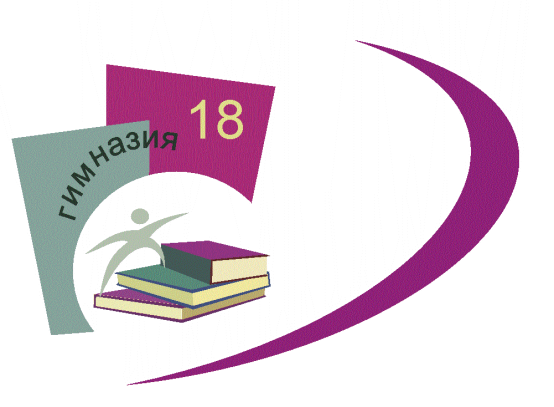 Приложение  1.1АДАПТИРОВАННОЙ ОСНОВНОЙ ОБЩЕОБРАЗОВАТЕЛЬНОЙ ПРОГРАММЕ НАЧАЛЬНОГО ОБЩЕГО ОБРАЗОВАНИЯОБУЧАЮЩИХСЯ С ЗАДЕРЖКОЙ ПСИХИЧЕСКОГО РАЗВИТИЯПО ВАРИАНТУ 7.2 утвержденной приказом директора МАОУ гимназии № 18 от 31.03.2021. № 205№ п/пТема урокаКоличество часовМир общения (2ч.)Мир общения (2ч.)Мир общения (2ч.)1«Твои новые друзья». «Дорога в школу». Подготовка к письму: ориентировка на рабочей строке, обведение по образцу12Первое задание. На уроке. Что в центре круга?1Слово в общении. Помощники слова в общении. Общение без слов (3 ч.)Слово в общении. Помощники слова в общении. Общение без слов (3 ч.)Слово в общении. Помощники слова в общении. Общение без слов (3 ч.)3Большие и маленькие.  Сравни.14Каких цветов больше. Направление. Найди короткий путь.15Чем похожи? Где чей домик? Лото. Найди пару.1Рисунки и предметы в общении (5 ч.)Рисунки и предметы в общении (5 ч.)Рисунки и предметы в общении (5 ч.)6У речки. Сколько? Столько.17Целое и часть. Целое из частей. На компьютере.18Головоломка. Овал. Элементы печатных букв А, Б19В квартире. Сравни дома. Элементы печатных букв В, Г, Д, Е.110В походе. На отдыхе. На коньках. Элементы печатных букв Ж, З, И, К.1Мир полон звуков. Гласные и согласные звуки. Твердые и мягкие согласные (8 ч.)Мир полон звуков. Гласные и согласные звуки. Твердые и мягкие согласные (8 ч.)Мир полон звуков. Гласные и согласные звуки. Твердые и мягкие согласные (8 ч.)11На волнах. На лугу. Мы рисуем. Элементы печатных букв Л, М, Н,112Под грибом. Сравни, подумай. Элементы печатных букв О, П, Р.113Мы - спортсмены. Элементы печатных букв С, Т.114Кто построил домики? Рассмотри и расскажи. В гости к бабушке. Элементы печатных букв У, Ф, Х.115Распиши посуду. Наличники Элементы печатных букв Ц, Ч, Ш.116Расшитые полотенца. Лоскутное одеяло. Элементы печатных букв Щ, ь,ы, ъ117Прогулка в парк. Знаки в городе. Подбери пару. Разгадай секрет. Элементы печатных букв э, ю, я.118В спортивном зале. На велосипедах. Собери машину. Элементы письменных букв.1Страна АБВГДейка (букварный (основной) этап (69 ч.)Страна АБВГДейка (букварный (основной) этап (69 ч.)Страна АБВГДейка (букварный (основной) этап (69 ч.)19Буквы Аа,120 Буквы А.Закрепление изученного.121Буквы Оо122Буква Уу.123Буквы Ии124Буквы Ии.125Буква ы125Буквы Ээ127Буквы Ээ.128Письмо изученных букв.129Буквенная мозаика.130Пиши, да не спеши.131Пиши, да не спеши.132Буквы Мм133Буквы Мм.134Буквы Сс.135Буквы Нн.136Буквы Нн. Закрепление изученного137Буквы Лл138Буквы Лл. Закрепление изученного.139Буквы Тт.140Буквы Тт141Буквы Кк142Загадки слов.143Письмо изученных букв.144Буквенная мозаика. Пиши, да не спеши.145Буквы Рр146Буквы Вв147Буквы Вв.Закрепление изученного148Буквы Пп149Буквы Гг.150Буквы Гг.151Письмо изученных букв.152Буквы Ее.153Буквы Ее.154Буквы Ёё.155Письмо слов с буквами е,ё.156Письмо предложений.157Закрепление изученного. Буквенная мозаика.158Буквы Бб. Правописание слов с парными по глухости-звонкости159Буквы Зз.160Правописание слов с парными по глухости-звонкости161Правописание слов с парными по глухости-звонкости162Буквы Д, д.163Контрольная работа за 1 полугодие 164Работа над ошибками.  Строчная буква ж.165Заглавная буква Ж.166Правописание слов с буквосочетанием жи167Правописание слов с буквосочетанием жи168Буквенная мозаика.169Буквы Яя.170Буквы Яя.171Письмо предложений.172Буквы Х х.173Буква ь. Правописание слов с ь-показателем мягкости.174Буквы Йй.175Буквы Йй.176Буквы Юю.177Буквенная мозаика.178Обозначение мягкости согласных буквой ю.179Буквы Шш. Правописание слов с буквосочетаниями жи-ши.180Буквы Чч. Правописание слов с буквосочетаниями ча, чу.181Правописание слов с буквосочетаниями ча, чу.182Буквы Щщ. Правописание слов с буквосочетаниями ча-ща, чу-щу.183Буквы Цц.184Буквы Цц.185Буквы Фф. Правописание слов с парными по глухости-звонкости согласными звуками.186Правописание слов с парными по глухости-звонкости согласными звуками187Буква ь. Правописание слов с разделительными ь и ъ знаками.1Повторение –мать учения Старинные азбуки и буквари (5 ч.)Повторение –мать учения Старинные азбуки и буквари (5 ч.)Повторение –мать учения Старинные азбуки и буквари (5 ч.)88Правописание слов с разделительными ь и ъ знаками189Буквенная мозаика. Проверка знаний.190Отработка написания элементов букв.191Отработка написания элементов букв – плавных линий с точкой.192Отработка написания элементов букв – прямых линий с одним и двумя закруглениями и плавными линиями.1Про всё на свете (послебукварный период) (15 ч.)Про всё на свете (послебукварный период) (15 ч.)Про всё на свете (послебукварный период) (15 ч.)93Отработка написания элементов букв – прямых линий с петлей внизу.194Отработка написания элементов букв - прямых линий с петлей внизу и вверху.195Отработка написания элементов букв – овалов и полуовалов.196Контрольная работа197Упражнение в написании букв.198Отработка написания элементов букв.199Отработка написания элементов букв.1100Отработка написания элементов букв.1101Контрольное списывание.1102 Работа над ошибками. Отработка написания элементов букв.1103Отработка написания элементов букв. Правописание имён собственных, слов с буквосочетанием чк.1104Упражнение в написании букв. Обозначение мягкости согласных буквами е, ё, ю, я, и1105Обозначение мягкости согласных с помощью ь. Правописание слов с разделительным ь.1106Правописание слов с разделительным ъ.1107Правописание слов с разделительным ъ.1Русский язык (50 ч.)Русский язык (50 ч.)Русский язык (50 ч.)108В мире общения1109В мире общения1110Роль слова в общении1111Контрольная работа за 3 четверть1112Слово и его значение1113Слово и его значение1114Слово и его значение1115Имя собственное1116Имя собственное1117Слова с несколькими значениями1118Слова с несколькими значениями1119Слова, близкие и противоположные по значению1120Слова, близкие и противоположные по значению1121Группы слов1122Группы слов1123Группы слов1124Звуки и буквы. Алфавит1125Звуки и буквы. Алфавит1126Гласные звуки. Обозначение их буквами.1127Согласные звуки1128Слоги. Перенос слов1129Слоги. Перенос слов1130Ударение. Ударные и безударные гласные звуки. Обозначение их буквами1131Ударение. Ударные и безударные гласные звуки. Обозначение их буквами1132Ударение. Ударные и безударные гласные звуки. Обозначение их буквами1133Твёрдые и мягкие согласные звуки. Обозначение мягкости согласных звуков на письме1134Твёрдые и мягкие согласные звуки. Обозначение мягкости согласных звуков на письме1135Твёрдые и мягкие согласные звуки. Обозначение мягкости согласных звуков на письме1136Правописание буквосочетаний жи—ши.1137Правописание буквосочетаний ча—ща.1138Правописание буквосочетаний чу—щу.1139Разделительный мягкий знак. 1140Разделительный твёрдый знак.1141Разделительный мягкий знак. Разделительный твёрдый знак1142Звонкие и глухие согласные звуки. Обозначение их буквами1143Звонкие и глухие согласные звуки. Обозначение их буквами1144Звонкие и глухие согласные звуки. Обозначение их буквами1145Итоговая контрольная работа.1146Работа над ошибками. 1147От слова к предложению. Знаки препинания в конце предложения1148От слова к предложению. Знаки препинания в конце предложения1149От слова к предложению. Знаки препинания в конце предложения1150От слова к предложению. Знаки препинания в конце предложения1151От слова к предложению. Знаки препинания в конце предложения1152От предложения к тексту1153От предложения к тексту1154От предложения к тексту1155От предложения к тексту1156От предложения к тексту1157От предложения к тексту1Итого:Итого:157№ п/пТема урокаКоличество часовМир общения (9 часов)Мир общения (9 часов)Мир общения (9 часов)1Мир общения. Собеседники12Мир общения. Собеседники (продолжение)13Слово, предложение и текст в речевом общении14Слово, предложение и текст в речевом общении (продолжение)15Слово, предложение и текст в речевом общении (продолжение)16Слово, предложение и текст в речевом общении (продолжение)17Слово, предложение и текст в речевом общении (продолжение)18Главный помощник в общении — родной язык19Входная контрольная работа.1Звуки и буквы. Слог. Ударение (57 часов)10Работа над ошибками. Гласные и согласные звуки и буквы111Гласные и согласные звуки и буквы (продолжение)112Гласные и согласные звуки и буквы (продолжение)113Гласные и согласные звуки и буквы (продолжение)114Гласные и согласные звуки и буквы (продолжение)115Звук [й’] и буква й116Звук [й’] и буква й (продолжение)117Звук [э] и буква э118Твердые и мягкие согласные звуки. Обозначение их на письме119Твердые и мягкие согласные звуки. Обозначение их на письме (продолжение)120Твердые и мягкие согласные звуки. Обозначение их на письме (продолжение)121Твердые и мягкие согласные звуки. Обозначение их на письме (продолжение)122Твердые и мягкие согласные звуки. Обозначение их на письме (продолжение)123Твердые и мягкие согласные звуки. Обозначение их на письме (продолжение)124Контрольная работа за 1 четверть125Работа над ошибками. Твердые и мягкие согласные звуки. Обозначение их на письме126Твердые и мягкие согласные звуки. Обозначение их на письме (продолжение)127Шипящие согласные звуки. Правописание буквосочетаний ЖИ — ШИ, ЧА — ЩА, ЧУ — ЩУ, ЧК, ЧН, ЩН128Шипящие согласные звуки. Правописание буквосочетаний ЖИ — ШИ, ЧА — ЩА, ЧУ — ЩУ, ЧК, ЧН, ЩН (продолжение)129Шипящие согласные звуки. Правописание буквосочетаний ЖИ — ШИ, ЧА — ЩА, ЧУ — ЩУ, ЧК, ЧН, ЩН (продолжение)130Шипящие согласные звуки. Правописание буквосочетаний ЖИ — ШИ, ЧА — ЩА, ЧУ — ЩУ, ЧК, ЧН, ЩН (продолжение)131Шипящие согласные звуки. Правописание буквосочетаний ЖИ — ШИ, ЧА — ЩА, ЧУ — ЩУ, ЧК, ЧН, ЩН (продолжение)132Шипящие согласные звуки. Правописание буквосочетаний ЖИ — ШИ, ЧА — ЩА, ЧУ — ЩУ, ЧК, ЧН, ЩН (продолжение)133Проверочная работа по теме «Правописание буквосочетаний ЖИ — ШИ, ЧА — ЩА, ЧУ — ЩУ, ЧК, ЧН, ЩН»134Работа над ошибками, допущенными в диктанте.135Слог. Перенос слов136Слог. Перенос слов (продолжение)137Ударение. Ударный слог138Ударение. Ударный слог (продолжение)139Безударные гласные звуки. Обозначение их на письме140Безударные гласные звуки. Обозначение их на письме (продолжение)141Безударные гласные звуки. Обозначение их на письме (продолжение)142Безударные гласные звуки. Обозначение их на письме (продолжение)143Безударные гласные звуки. Обозначение их на письме (продолжение)144Безударные гласные звуки. Обозначение их на письме (продолжение)145Безударные гласные звуки. Обозначение их на письме (продолжение)146Безударные гласные звуки. Обозначение их на письме (продолжение)147Проверочная работа по теме «Безударные гласные звуки. Обозначение их на письме»148Работа над допущенными ошибками149Звонкие и глухие согласные звуки. Обозначение их на письме150Звонкие и глухие согласные звуки. Обозначение их на письме (продолжение)151Звонкие и глухие согласные звуки. Обозначение их на письме (продолжение)152Звонкие и глухие согласные звуки. Обозначение их на письме (продолжение)153Проверочная работа по теме «Звонкие и глухие согласные звуки. Обозначение их на письме»154Работа над ошибками. Звонкие и глухие согласные звуки. Обозначение их на письме155Контрольная работа за 1 полугодие156Работа над ошибками. Слова с удвоенными согласными157Слова с удвоенными согласными (продолжение)158Непроизносимые согласные159Непроизносимые согласные (продолжение)160Разделительные мягкий и твердый знаки (ь, ъ)161Разделительные мягкий и твердый знаки (ь, ъ) (продолжение)162Написание поздравительного письма163Разделительные мягкий и твердый знаки (ь, ъ) (продолжение)164Написание объявления165Проверочная работа по разделу «Звуки и буквы. Слог. Ударение»166Работа над ошибками.1Слово и его значение (13 часов)Слово и его значение (13 часов)Слово и его значение (13 часов)67Что рассказало слово168Что рассказало слово (продолжение)169Имена собственные и нарицательные170Имена собственные и нарицательные (продолжение)171Слова с несколькими значениями172Слова с несколькими значениями (продолжение)173Слова похожие, но разные (омонимы)174Слова, близкие по значению (синонимы)175Слова, близкие по значению (синонимы) (продолжение)176Слова, противоположные по значению (антонимы)177Тематические группы слов178Контрольная работа по теме «Слово и его значение»179Работа над ошибками. Повторение раздела «Слово и его значение»1Состав слова (14 часов)Состав слова (14 часов)Состав слова (14 часов)80Как собрать и разобрать слово181Корень — главная часть слова. Однокоренные (родственные) слова182Корень — главная часть слова. Однокоренные (родственные) слова (продолжение)183Корень — главная часть слова. Однокоренные (родственные) слова (продолжение)184Корень — главная часть слова. Однокоренные (родственные) слова (продолжение)185Корень — главная часть слова. Однокоренные (родственные) слова (продолжение)186Приставка187Приставка. Употребление разделительного твердого знака188Контрольная работа за 3 четверть189Работа над ошибками. Приставка. Употребление разделительного твердого знака190Суффикс191Суффикс (продолжение)192Окончание193Состав слова (обобщение знаний)1Части речи (24 часа)Части речи (24 часа)Части речи (24 часа)94Что такое части речи195Что такое части речи (продолжение)196Имя существительное197Имя существительное (продолжение)198Имя существительное (продолжение)199Имя существительное (продолжение)1100Имя существительное (продолжение)1101Имя существительное (продолжение)1102Имя существительное (обобщение)1103Глагол1104Глагол (продолжение)1105Глагол (продолжение)1106Глагол (продолжение)1107Глагол (обобщение)1108Имя прилагательное1109Имя прилагательное (продолжение)1110Имя прилагательное (продолжение)1111Имя прилагательное (продолжение)1112Части речи (обобщение знаний)1113Части речи (обобщение знаний)1114Предлог1115Предлог (продолжение)1116Проверочная работа по разделу «Части речи»1117Работа над ошибками. Части речи1Предложение. Текст (9 часов)Предложение. Текст (9 часов)Предложение. Текст (9 часов)118Предложение1119Итоговая контрольная работа.1120Работа над ошибками. Предложение (продолжение)1121Предложение (продолжение)1122Итоговый контрольный диктант с грамматическим заданием. 1123Работа над ошибками. Текст1124Текст (продолжение)1125Проверочная работа по разделу «Предложение. Текст»1126Повторение изученного за год1Итого:Итого:126 часов№ урокаТема урокаКоличество часовМир общения. Повторяем – узнаем новое (10 часов)Мир общения. Повторяем – узнаем новое (10 часов)Мир общения. Повторяем – узнаем новое (10 часов)1Собеседники. Диалог12Собеседники. Диалог13Собеседники. Диалог14Собеседники. Диалог15Культура устной и письменной речи16Текст17Текст18Текст19Входная контрольная работа. 110Работа над ошибками1Язык – главный помощник в общении (32 часа)Язык – главный помощник в общении (32 часа)Язык – главный помощник в общении (32 часа)11Язык - главный помощник в общении112Звуки и буквы. Слог, ударение.113Звуки и буквы. Слог, ударение114Девять правил орфографии115Прописная буква в именах собственных116Буква безударных гласных117Проверяемые и непроверяемые безударные гласные в корне слова118Проверяемые и непроверяемые парные по глухости – звонкости согласные в корне слова119Непроизносимые согласные120Разделительные твердый (Ъ) и мягкий (Ь) знаки121Развитие речи. Обучающее изложение122Удвоенные согласные123Правописание буквосочетаний ЖИ – ШИ, ЧА – ЩА, ЧУ – ЩУ, ЧК, ЧН, ЩН124Перенос слов125Контрольная работа за 1 четверть. 126Работа над ошибками127Что рассказало слово128Что рассказало слово129Синонимы130Антонимы131Омонимы132Многозначные слова133Слово и его значение134Проверочная работа по теме «Слово и его значение»135Работа над ошибками136Словосочетание137Предложение138Главные члены предложения139Предложения с однородными членами140Предложения с однородными членами141Проверочная работа по теме «Предложение»142Работа над ошибками1Состав слова (15 часов)Состав слова (15 часов)Состав слова (15 часов)43Состав слова. Корень144Корень145Корень146Корневые орфограммы147Развитие речи. Письменные ответы на вопросы по содержанию текста148Приставка149Приставка150Суффикс151Суффикс152Окончание и основа153Окончание и основа154Как образуются слова155Как образуются слова156Проверочная работа по теме «Состав слова» 157Работа над ошибками1Части речи (64 часов)Части речи (64 часов)Части речи (64 часов)58Части речи159Контрольная работа за 1 полугодие160Работа над ошибками1Имя существительное Имя существительное Имя существительное 61Имя существительное162Собственные и нарицательные имена существительные163Одушевленные и неодушевленные имена существительные164Развитие речи. Сочинение – описание с использованием приема олицетворения165Число имен существительных166Число имен существительных167Развитие речи. Письменные ответы на вопросы по содержанию текста168Проверочная работа по теме «Имя существительное» 169Работа над ошибками. 170Новогоднее путешествие с Дедом Морозом71Род имен существительных172Род имен существительных173Род имен существительных174Развитие речи. Обучающее изложение175Мягкий знак (Ь) после шипящих на конце имен существительных женского рода176Проверочная работа т по теме «Мягкий знак (Ь) после шипящих на конце имен существительных женского рода» 177Работа над ошибками178Изменение имен существительных по падежам179Изменение имен существительных по падежам180Изменение имен существительных по падежам. Именительный падеж181Изменение имен существительных по падежам. Родительный падеж182Изменение имен существительных по падежам. Дательный падеж183Изменение имен существительных по падежам. Винительный падеж184Изменение имен существительных по падежам.  Творительный падеж185Изменение имен существительных по падежам.  Предложный падеж186Изменение имен существительных по падежам (склонение). Тестовая работа.187Изменение имен существительных по падежам (склонение)188Имя существительное189Имя существительное190Проверочная работа по теме «Имя существительное» 191Работа над ошибками1Местоимение Местоимение Местоимение 92Местоимение193Контрольная работа за 3 четверть194Работа над ошибками195Местоимение1Глагол Глагол Глагол 96Глагол197Глагол198Изменение глаголов по временам199Глаголы настоящего времени1100Глаголы прошедшего времени1101Глаголы будущего времени1102Неопределенная форма глагола1103Изменение глаголов по числам1104Развитие речи. Обучающее изложение по теме «Глагол»1105Изменение глаголов прошедшего времени по родам1106Изменение глаголов прошедшего времени по родам1107НЕ с глаголами1108Глагол1109Проверочная работа по теме «Глагол»1110Работа над ошибками1Имя прилагательное Имя прилагательное Имя прилагательное 111Имя прилагательное1112Имя прилагательное1113Изменение имен прилагательных по родам и числам1114Изменение имен прилагательных по родам и числам1115Изменение имен прилагательных по падежам1116Изменение имен прилагательных по падежам1117Изменение имен прилагательных по родам, числам и падежам1118Итоговая контрольная работа1119Работа над ошибками1120Изменение имен прилагательных по родам, числам и падежам1121Развитие речи. Сочинение – описание.Повторение (5 часов)Повторение (5 часов)Повторение (5 часов)122Повторение. Слово. Предложение. Текст1123Итоговое тестирование1124Повторение. Слово. Предложение. Текст1125Повторение. Слово. Предложение. Текст1126Повторение изученных орфограмм1Итого:Итого:126 часов№ п/пТема урокаКоличество часовПОВТОРЯЕМ – УЗНАЕМ НОВОЕ (11 часов)ПОВТОРЯЕМ – УЗНАЕМ НОВОЕ (11 часов)ПОВТОРЯЕМ – УЗНАЕМ НОВОЕ (11 часов)1Цель речевого общения. Правила общения. 12Обращение. Знаки препинания при обращении13Деловая речь. Составление планов14Научная речь и художественная речь. 15Входной контрольный диктант с грамматическим заданием16Работа над ошибками.17План текста простой и развернутый. Типы текстов18Развитие речи. Обучающее изложение19Текст-рассуждение, текст-описание, текст-повествование110Проверь себя. Систематизация знаний по теме «Текст как речевое произведение»111Проверочная работа по теме «Текст»1ЯЗЫК КАК СРЕДСТВО ОБЩЕНИЯ (23 часа)ЯЗЫК КАК СРЕДСТВО ОБЩЕНИЯ (23 часа)ЯЗЫК КАК СРЕДСТВО ОБЩЕНИЯ (23 часа)12Анализ проверочной работы. Средства общения. Роль языка в общении.113Основные правила орфографии.114Повторение изученных орфограмм. Ударение115Проверочная работа по теме «Язык как средство общения»116Работа над ошибками. Проверь себя117Различение предложений и словосочетаний118Виды предложений по цели высказывания и по интонации. Знаки препинания. 119Развитие речи. Составление текста -  рассуждения на заданную тему120Подлежащее и сказуемое как грамматическая основа предложения121Главные члены предложения.   Второстепенные члены предложения122Связь слов в предложении123Однородные члены предложения124Знаки препинания при однородных членах предложения125Контрольная работа за I четверть. 126Работа над ошибками.127Простые и сложные предложения. Знаки препинания в сложных предложениях с союзами и, а, но128Развитие речи. Обучающее изложение129Анализ изложения. Словосочетание. Различие между словосочетанием, словом и предложением130Проверочная работа по теме "Предложение"131Работа над ошибками. Обобщение знаний о предложении и словосочетании.132Звуко - буквенная форма слова и его лексическое значение133Синонимы, антонимы, омонимы134Проверь себя. Систематизация знаний по теме «Слово и его значение»1СОСТАВ СЛОВА. ОДНОКОРЕННЫЕ СЛОВА (20 часов)СОСТАВ СЛОВА. ОДНОКОРЕННЫЕ СЛОВА (20 часов)СОСТАВ СЛОВА. ОДНОКОРЕННЫЕ СЛОВА (20 часов)35Состав слова. Разбор слова по составу136Образование новых слов с помощью приставок137Разделительный твердый знак138Разделительный мягкий знак139Проверочная работа по теме «Правописание предлогов и приставок».140Работа над ошибками.141Образование новых слов с помощью суффиксов. 142Правописание суффиксов -ик, -ек143Однокоренные слова144Правописание гласных и согласных в корне слова. 145Удвоенные согласные в корне слова146Развитие речи. Обучающее изложение на основе зрительного восприятия текста по коллективно составленному плану147Анализ изложения. Правописание слов с орфограммами корня148Однокоренные слова и формы слова. 149Правописание соединительных гласных в сложных словах150Развитие речи. Обучающее сочинение на тему «Первый снег"151Работа над ошибками. Повторение изученных орфограмм152Проверочная работа по теме «Состав слова»153Работа над ошибками. 154Проверь себя. Систематизация знаний о составе слова. 1СЛОВО КАК ЧАСТЬ РЕЧИ (60 часов)СЛОВО КАК ЧАСТЬ РЕЧИ (60 часов)СЛОВО КАК ЧАСТЬ РЕЧИ (60 часов)55Грамматические значения частей речи. 156Распределение слов по частям речи157Роль частей речи в предложении. 158Проверь себя. Систематизация знаний о частях речи159Контрольная работа за 1 полугодие160Работа над ошибками. Одушевленные и неодушевленные имена существительные161Число и род имен существительных162Алгоритм определения падежа имен существительных163Упражнение в распознавании падежа имен существительных. 164Определение падежа имен существительных. Несклоняемые имена существительные165Три склонения имен существительных (общее представление)166Развитие речи. Обучающее изложение167Работа над ошибками. Падежные окончания имен существительных 1-го склонения168Падежные окончания имен существительных 1-го склонения169Падежные окончания имен существительных 2 склонения.170Падежные окончания имен существительных 2 склонения.171Падежные окончания имен существительных 3-го склонения.172Падежные окончания имен существительных в единственном числе.173Склонение имен существительных во множественном числе174Склонение имен существительных во множественном числе175Контрольная тестовая работа176Работа над ошибкам.177Повторяем, что знаем178Безударные окончания имен прилагательных179Склонение имен прилагательных180Склонение имен прилагательных181Склонение имен прилагательных во множественном числе.182Склонение имен прилагательных во множественном числе.183Разбор имени прилагательного как части речи184Проверь себя. Систематизация знаний по теме «Имя прилагательное»185Списывание с грамматическим заданием по теме «Имя прилагательное»186Работа над ошибками.187Местоимение как часть речи. 188Склонение личных местоимений 1-го и 2-го лица189Склонение личных местоимений 3-го лица. 190Контрольная работа за 3 четверть191Работа над ошибками. Систематизация знаний по теме «Местоимение»192Проверочная работа по теме "Местоимение"193Работа над ошибками. Роль глаголов в языке194Прошедшее время глагола195Неопределенная форма глагола196Спряжение глаголов в настоящем времени197Спряжение глаголов в будущем времени1982-е лицо единственного числа глаголов настоящего и будущего времени199I и II спряжение глаголов1100Способы определения спряжения глаголов1101 Личные окончания глаголов в настоящем и будущем времени1102Правописание глаголов на –тся и -ться1103Глаголы-исключения1104Написание безударных окончаний глаголов1105Разбор глагола как части речи.1106Проверь себя. Систематизация знаний по теме «Глагол»1107Проверочная работа по теме «Глагол»1108 Работа над ошибками1109Имя числительное1110Имя числительное1111Наречие1112Наречие1113Проверочная работа по темам «Имя числительное», «Наречие»1114 Работа над ошибками1ПОВТОРЕНИЕ (12 часов)ПОВТОРЕНИЕ (12 часов)ПОВТОРЕНИЕ (12 часов)115Повторение. Слово1116Повторение. Правила правописания.1117Контрольное списывание 1118Работа над ошибками1119Повторение. Правила правописания. 1120Итоговый тест1121Работа над ошибками1122Повторение. Части речи.1123Итоговая контрольная работа1124Работа над ошибками.1125Повторение. Части речи1126Повторение. Правила правописания.1ИтогоИтого126 часов